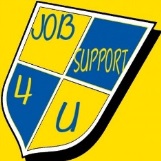 Recruitment AgenciesMiscellaneous Agencies
These agencies either represent a recruitment sector not listed below or they don't specialise in one particular area.

Agency Central
UK recruitment agency and job site directory
Alexander Mann Solutions
Builds world-class talent and resourcing capability for some of the world’s leading companies, acting as a trusted advisor to deliver a range of innovative and measurable solutions through outsourcing and consultancy services.
All Jobs UK
Directory of recruitment agencies in the UK
Argent Recruitment
An independent agency specialising in placements within the Construction Consultancy Sector throughout the UK
Aston Carter
Specialised recruitment agency operating in 16 countries including Brussels, Dublin, Hong Kong, Paris, Singapore, Stockholm and Utrecht. They have over 350 staff working with graduates interested in the consulting, IT and finance sectors.
BLT (Beament Leslie Thomas)
Specialist London-based permanent recruitment provider for the Indirect Tax, Management Consultancy, and Company Secretarial industry.
Badenoch & Clark
Recruitment consultancy & job search.
Barry Latchford - Recruitment Agency
A recruitment agency for a wide range of specialisms, with offices based in London.
FreshMinds Talent
A recruitment consultancy for high-fliers and academic achievers
Fuel Recruitment Agency
Fuel was founded in 2003 and is a Technical and Management Recruitment Specialist. They particularly specialise in IT, Telecoms, Broadcast, New Media and Engineering Industries.
GRCH Smith Howard
A graduate recruitment firm for smaller investment banks
Graduate Recruitment Company
Recruits graduates into range and size of employer from traditional corporates such as RBS, Fujitsu, Kerry Foods, Gillette and Tetley through to small and medium size businesses, predominantly in the media, digital, advertising, property and recruitment sectors.
Hays Recruitment
Leading global specialist recruitment group, and the market leader in the UK and Australia, placing professional candidates into permanent, temporary and interim jobs.
Hoggett Bowers - Recruitment Agency
A recruitment agency based in London and Manchester, focusing on a wide range of sectors.
Insight Recruitment
Recruitment agency based across UK, Europe and Asia specialising in banking, finance, energy trading and HR recruitment
LifeWorth
Lifeworth is a boutique professional services firm helping people contribute to and benefit from systemic social change. 
London Love Jobs
London job site.
Michael Page International
International recruitment agency.
Michael Page International - Recruitment Agency
A recruitment agency specialising in a wide range of areas. Able to search the jobs that they currently have available, including options to work abroad.
Mindbench
Specialist permanent and interim consultant recruitment provider for the management consultancy industry - London-based.
Morgan Hunt
Recruitment agency which works with leading global firms, SME's, government bodies and institutions
Penna - Recruitment Agency
With offices across the UK, Penna is a recruitment agency working on all industries.
Rare Recruitment - recruitment company focussed on social diversity
Recruitment company that encourages social diversity in the workplace.
Spring Personnel
Recruitment Agency.
Step Ahead
Recruitment agency and job site specialising in jobs in public sector, charity and other not-for-profit, private sector and managed services including local government
Teaching Personnel
Education sector recruitment agency for positions in England and Wales.
The Miles Partnership - Recruitment Agency
A recruitment agency working for public companies, private companies and not for profit organisations across a broad range of sectors internationally. Offices are located in London.
Advertising, marketing, media and PR

Advertising & Marketing

Alternatives
Irish marketing recruitment specialist.
Ashdown Group Recruitment Agency
Recruitment agency specialising in IT recruitment, Accountancy recruitment, Marketing recruitment and HR recruitment.
Blue Skies
Covers the marketing and creative industries community. They offer opportunities across all specialisms and industry sectors.
Fitzroy
Specialising purely in senior marketing recruitment, they are the executive search and interim arm of the Stopgap Group, offering the very best in senior marketing jobs.
Handle Recruitment
Recruitment agency in media, marketing, sales, human resources, finance and legal.
Judy Fisher Associates
Recruitment agency, Penguin is a client.
Major Players
A leading marketing and creative industries recruitment agency specialising in PR, Marketing and Advertising, which has been operating for over 15 years.
Msearch - Recruitment Agency
Recruitment agency specialising in the financial and banking, business and marketing, and engineering and technology sectors. Based in Portugal.
Neil's Recruitment Co. - Recruitment Consultancy
Small, specialist recruitment company focused on digital media working with major media agencies and brands that recruit graduates.
PFJ
Focuses on careers in media.
Pathfinders Media Recruitment
Recruitment agency specialising in the marketing, media, PR and advertising sectors. Opportunities for graduates looking for their first job.
Prosperity Recruitment
One of Ireland’s largest digital, marketing, creative, advertising and media recruitment agencies.
Stopgap
Media recruitment agency - particularly marketing positions.
The Buffkin Group - Recruitment Agency
The Buffkin Group recruits executives in Marketing, Healthcare, Technology, Media and Non Profit, serving public, private, venture and private equity backed companies. Office locations are Nashville, New York, Greenwich and Washington D.C.
The Garden Partnership
Recruitment agency specialising in advertising and marketing. They post opportunities for graduates.
USG Capacity
USG Capacity recruits, selects and mediates for marketing and communication professionals for permanent or interim positions. Candidates are required to have university-level education and at least three years of relevant work experience. USG Capacity has offices in Amsterdam (region West-Noord Nederland), Arnhem, The Hague, Eindhoven and Utrecht.

Media

Career Moves Group
Specialises in finding careers in HR, media, publishing, broadcast division, digital division and music division.
Fuel Recruitment Agency
Fuel was founded in 2003 and is a Technical and Management Recruitment Specialist. They particularly specialise in IT, Telecoms, Broadcast, New Media and Engineering Industries.
Grosvenor Clive and Stokes - Recruitment Agency
A recruitment agency working primarily in the Energy & Infrastructure, Professional Services and Technology, Media & Telecoms sectors. Offices are located in London.
Handle Recruitment
Recruitment agency in media, marketing, sales, human resources, finance and legal.
Neil's Recruitment Co. - Recruitment Consultancy
Small, specialist recruitment company focused on digital media working with major media agencies and brands that recruit graduates.
PFJ
Focuses on careers in media.
Pathfinders Media Recruitment
Recruitment agency specialising in the marketing, media, PR and advertising sectors. Opportunities for graduates looking for their first job.
Prosperity Recruitment
One of Ireland’s largest digital, marketing, creative, advertising and media recruitment agencies.
Stopgap
Media recruitment agency - particularly marketing positions.
The Buffkin Group - Recruitment Agency
The Buffkin Group recruits executives in Marketing, Healthcare, Technology, Media and Non Profit, serving public, private, venture and private equity backed companies. Office locations are Nashville, New York, Greenwich and Washington D.C.

PR

Blue Skies
Covers the marketing and creative industries community. They offer opportunities across all specialisms and industry sectors.
Kage partnership
A recruitment consultancy specialising in fundraising and PR appointments in the not-for-profit sector in and around London.
Major Players
A leading marketing and creative industries recruitment agency specialising in PR, Marketing and Advertising, which has been operating for over 15 years.
Median Recruitment
Specialises in recruitment for PR professionals.
Neil's Recruitment Co. - Recruitment Consultancy
Small, specialist recruitment company focused on digital media working with major media agencies and brands that recruit graduates.
PFJ
Focuses on careers in media.
Pathfinders Media Recruitment
Recruitment agency specialising in the marketing, media, PR and advertising sectors. Opportunities for graduates looking for their first job.
VMA Group - Recruitment Agency
VMA is a recruitment agency which offers expertise in the following areas: PR and Communications, Internal Communications, Financial Services Communications, Investor Relations, Healthcare, Communications and Public Affairs.

Energy and the environment

Energy

ATA Energy - Recruitment Agency
Recruitment consultancy, sourcing engineering and technical professionals for the Energy, Power Generation and Oil & Gas sectors.
Acre
Successful recruitment agency that focusses on placing candidates into the alternative energy sphere. Includes sustainability, renewables and energy efficiency.
Allen & York
Allen & York is a market leading specialist Recruitment Company serving the Environment, Planning & Built Environment, Energy and Health & Safety sectors
Astute Technical Recruitment
Renewable energy recruitment consultant
Barker Ross - Recruitment Agency for Energy
With 20 years of experience in the industry Barker Ross offer tailor recruitment for clients.
Bond Recruitment
Specialists in renewable energies.
Burns Carlton - Recruitment Agency
A recruitment agency with offices in London and Leeds, Burns Carlton focuses on the following areas: energy, financial and professional services, healthcare, retail and human resources.
Clarehill Associates
Specialise in engineering & technical recruitment, focussing on UK roles.
Cripps Sears - Recruitment Agency
International Executive Search in Energy & Natural Resources, Infrastructure and Professional Services. With offices in London, Edinburgh, Paris, Houston, Singapore and Perth.
Eden Scott
Scotland based renewable energy and environmental recruitment agency.
Envirogen Recruitment Solutions
Source positions within the UK and Worldwide renewable energy markets.
Environmental Recruitment and Renewable Energy Jobs
Recruitment consultancy focussed on the environmental sector, specialising in the areas of renewable energy, environmental consultants, and sustainability consultants.
Eurostaff Group Ltd
Specialist recruitment consultants in renewable energy including: Wind, Tidal, Bioenergy, Solar, Energy Management, Sustainability, Microrenewables, Hydrogen.
Fircroft - Recruitment Agency
A recruitment agency that provide specialist technical industries, active in over 40 countries worldwide.
Granger Reis - Recruitment Agency
Specialise in construction, engineering, property, accountancy and finance and professional services.
Grosvenor Clive and Stokes - Recruitment Agency
A recruitment agency working primarily in the Energy & Infrastructure, Professional Services and Technology, Media & Telecoms sectors. Offices are located in London.
Hays Energy
Specialise in utilities, power generation, oil and gas or petrochemical sectors.
Insight Recruitment
Recruitment agency based across UK, Europe and Asia specialising in banking, finance, energy trading and HR recruitment
Maxwell Drummond - Recruitment Agency
Maxwell Drummond International is a retained search consultancy offering professional search services to global clients in all sectors of the energy and natural resources industries. Has offices in London, Aberdeen, Rio de Janeiro, Singapore, Houston and Calgary.
NES Global
Provides engineering services and specialist staff support solutions to its worldwide client base across the Oil & Gas, Power Generation and Infrastructure markets.
Networkers International Plc
Specialising in the delivery of resource solutions to the market of renewable energy, both permanent and part time.
Piedmont Ltd - Recruitment Agency
A recruitment agency working specifically in the areas of financial services, energy, non-profit and venture capital and private equity. Main office is in London with an office also in Dubai.
Preng & Associates - Recruitment Agency
Preng and Associates is the world's most accomplished executive search firm specializing in meeting the unique management leadership requirements of the energy and natural resources industries. The company was founded in 1980 and has three offices: Houston, US; London, UK; and Moscow, Russia.
Principal Search - Recruitment Agency
A recruitment agency working in Energy & Commodities, Asset & Private Wealth Management, Investment Banking and Corporate Finance & Private Equity sectors. Offices in London.
RC Consultants - Recruitment Agency
RC Consultants is an energy recruitment consultancy. Based in Norway, but with offices in the UK and Poland.
Ruston WHEB
Executive search firm dedicated to the renewable energy and clean technology sectors
Spencer Ogden
Specialised recruitment agency that place graduates and experienced hire candidates into positions into conventional and alternative energy field.
SpenglerFox - Recruitment Agency
A global recruitment agency with networks around the world, with core practices in retail, life sciences, manufacturing and energy.
The Curzon Partnership - Recruitment Agency
The Curzon Partnership LLP is an independent executive search firm serving clients in the key sectors of Energy, Infrastructure and Finance. Offices based in London, but may be able to offer international opportunities.
leap29 - Recruitment Agency
Supply candidates who have the skills to develop technologies that limit the impact on the environment.


Environment

ATA Energy - Recruitment Agency
Recruitment consultancy, sourcing engineering and technical professionals for the Energy, Power Generation and Oil & Gas sectors.
Allen & York
Allen & York is a market leading specialist Recruitment Company serving the Environment, Planning & Built Environment, Energy and Health & Safety sectors
Astute Technical Recruitment
Renewable energy recruitment consultant
Barker Ross - Recruitment Agency for Energy
With 20 years of experience in the industry Barker Ross offer tailor recruitment for clients.
Beach Baker Property Recruitment
Beach Baker Property Recruitment is a leading professional recruitment and headhunt consultancy for the property sector.
Bond Recruitment
Specialists in renewable energies.
Borderless - Recruitment Agency
Borderless is a retainer-based, direct search firm and leadership consultancy, specializing in four sectors – process & converting industries, life sciences, food processing, and environmental technologies. Offices in Belgium and Switzerland.
Bright Green Talent
Recruitment consultants for environment and CSR jobs
Clarehill Associates
Specialise in engineering & technical recruitment, focussing on UK roles.
Climate Human Capital - Recruitment Agency
A recruitment agency focused on the climate change sector and various markets. Offices in London, but with a multilingual team so may have opportunities internationally.
Eden Brown - Recruitment Agency
Recruitment Agency, specialising in architecture, building planning and design and surveying.
Eden Scott
Scotland based renewable energy and environmental recruitment agency.
Envirogen Recruitment Solutions
Source positions within the UK and Worldwide renewable energy markets.
Environmental Career Center
ECC assists individuals and employers alike, in matching top candidates with today’s top green employers
Environmental Recruitment and Renewable Energy Jobs
Recruitment consultancy focussed on the environmental sector, specialising in the areas of renewable energy, environmental consultants, and sustainability consultants.
Eurostaff Group Ltd
Specialist recruitment consultants in renewable energy including: Wind, Tidal, Bioenergy, Solar, Energy Management, Sustainability, Microrenewables, Hydrogen.
Evergreen Resources
Uk based environmental recruitment company
Fircroft - Recruitment Agency
A recruitment agency that provide specialist technical industries, active in over 40 countries worldwide.
Granger Reis - Recruitment Agency
Specialise in construction, engineering, property, accountancy and finance and professional services.
Hays Energy
Specialise in utilities, power generation, oil and gas or petrochemical sectors.
Igneous Recruitment
Leading Sustainability Recruitment Company Specialising in CSR Employment, Environmental Jobs, Cllimate Change Jobs and Arboriculture Jobs within both the public and private sectors.
Judd Farris - Recruitment Agency
Clients include large corporations, environmental engineering firms, environmental consultancies, renewable energy specialists and property developers. Recruits graduates.
Macdonald & Company - Recruitment Agency
Recruitment consultancy for the property industry and built environment.
NES Global
Provides engineering services and specialist staff support solutions to its worldwide client base across the Oil & Gas, Power Generation and Infrastructure markets.
Networkers International Plc
Specialising in the delivery of resource solutions to the market of renewable energy, both permanent and part time.
Planning - Jobsite
Job vacancies for town planning.
Randstad CPE - Recruitment for Built Environment
Randstad Construction, Property & Engineering's sole focus is recruitment for the built environment; operating across the whole spectrum of this diverse sector and recruit for all areas at all levels.
The Synergy Group - Recruitment Agency
Speccialists in regeneration and development in the public and private sector.
leap29 - Recruitment Agency
Supply candidates who have the skills to develop technologies that limit the impact on the environment.

Human Resources

ASAP
ASAP is an HR consultancy specialized in recruitment, selection and evaluation of middle management positions. It works with all market segments, developing strategies adjusted to the client’s culture. Candidates can submit CVs and search for available job opportunities.
Across Career Management
Across Gestão de Carreiras is a human resources consultancy that deals with large internship and trainee programs. A list of current programs can be obtained through the ‘Opportunities’ link and registration can be made directly through this website.
Ashdown Group Recruitment Agency
Recruitment agency specialising in IT recruitment, Accountancy recruitment, Marketing recruitment and HR recruitment.
Burns Carlton - Recruitment Agency
A recruitment agency with offices in London and Leeds, Burns Carlton focuses on the following areas: energy, financial and professional services, healthcare, retail and human resources.
Career Moves Group
Specialises in finding careers in HR, media, publishing, broadcast division, digital division and music division.
Compass
Compass has offices in three Danish cities (Kobenhavn, Argus and Kolding), as well as offices in Norway and Sweden. Its main focus is recruitment of top- and mid-level managers and specialists. It also provides HR management counseling.
Digby Morgan
International leader in HR recruitment
Frazer Jones
HR specialist recruitment agency.
HR Staff Search
Recruitment agency specialising in HR
Handle Recruitment
Recruitment agency in media, marketing, sales, human resources, finance and legal.
Insight Recruitment
Recruitment agency based across UK, Europe and Asia specialising in banking, finance, energy trading and HR recruitment
Leathwaite - Recruitment Agency
A recruitment agency primarily focused on technology, finance, operations, risk and human resources. Have offices in London, Hong Kong, New York and Zurich.
Oakleaf
Independent specialist Human Resources recruitment firm, sourcing talent across all industry sectors, all the HR disciplines and at all levels.

Law

Hays Legal
Worldwide and UK legal jobs and recruitment.
Legal Futures
Legal Futures was established in 1999 and is now one of the largest specialist legal recruiters in Asia. It offers focused legal recruiting services in Japan and Hong Kong and across the Asia Pacific Region. It covers a wide variety of job types for legal professionals and recruits for legal appointments at all levels in private practice, commerce and industry, and the banking and finance sectors. Its list of clients encompasses all of the leading law firms in the region together with an array of well-known corporations and global investment banks.
Premier Law Jobs
Legal recruitment agency for high level posts.Simply Law Jobs
Legal job site
Taylor Root
International legal recruitment agency.
The PSD Group - Recruitment Agency
Recruitment agency worked in Technology, IT, Marketing, Sales, Property, Law, Finance and Accountancy. Work across Europe and Asia.
TotallyLegal
Law jobs, legal vacancies and legal recruitment.